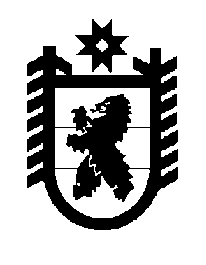 Российская Федерация Республика Карелия    ПРАВИТЕЛЬСТВО РЕСПУБЛИКИ КАРЕЛИЯРАСПОРЯЖЕНИЕ                                от  30 июня 2014 года № 406р-Пг. Петрозаводск Внести в пункт 4 Перечня органов исполнительной власти Республики Карелия, руководители которых являются ответственными за достижение Целевых значений Показателей, утвержденного распоряжением Правительства Республики Карелия от 13 августа 2013 года № 549р-П (Собрание законодательства Республики Карелия, 2013, № 8, ст. 1487), следующие изменения:1) в графе 3 слова «Министерство образования Республики Карелия» заменить словами «Министерство труда и занятости Республики Карелия»;2) графу 4 дополнить словами «; Министерство образования Республики Карелия».           ГлаваРеспублики  Карелия                                                             А.П. Худилайнен